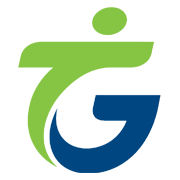 Business Development Intern 
Our Business Development team is looking for a Business Development Specialist intern. This person will have the opportunity to do real world work to help grow our business.The TalentGuard Business Development Intern is versatile and motivated with strong thinking and creative skills, knowledge of sales process and an eagerness to learn. This position will report directly to the Business Development Director, but will also work closely with other members of the TalentGuard team. 

We are looking for someone who: Work in collaboration with our business and marketing team, using the same tools and resources they do in their careers.Create market development strategies in our Zoho CRM and analyze AdWords data for trends, Think up new sales programs to open doors in prospective accountsHelp on demos and contribute in meetings to win big deals
Requirements:Full-time availability, 40 hours/week preferred (June-August)Pursuing a degree from an accredited art school, college or university in Business or a related fieldPassion for data and analysisRelentless in getting stuff doneKnowledge of sales funnels and pipelinesEasily connect and establish rapport with new peopleEntrepreneurial mindsetInterested candidates should contact:Anthony.campagnano@talentguard.com